Приложение № 3 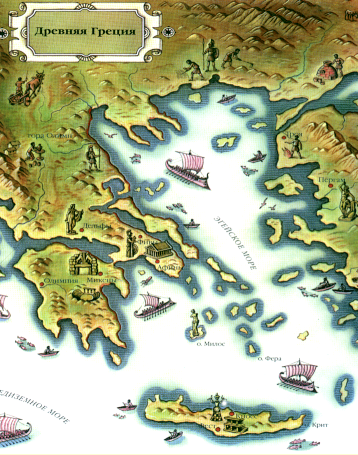 Приложение №3Примерный ответ: Берега полуострова гористые, сильно изрезанны; много крупных и мелких островов (самый крупный  остров Крит), удобных бухт. В море водится разнообразная рыба и съедобные моллюски. Земли, пригодные под пашню, в Греции немного. Лето здесь жаркое и засушливое, а зима прохладная, без снега, но с частыми бурями.. Крупных рек нет. Большая часть области покрыта горами, на ее каменистых почвах плохо растут пшеница и ячмень, но природные условия позволяли выращивать оливки и виноград.  Почти все греческие города стоят у моря.